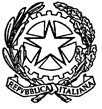 Ai Genitori e agli Alunni del “Modulo Zero”Oggetto: Avviso lezione di Inglese – Modulo Zero Si comunica che la lezione di Inglese del “Modulo Zero” prevista il giorno 14/11/2019, dalle 16.15 alle 17.15, non si terrà, a causa di sopraggiunti impedimenti di salute del docente.Le lezioni proseguiranno come da calendario previsto.Prof. Massimo MediciCollaboratore del DirigenteISTITUTO D’ISTRUZIONE  SECONDARIA  SUPERIORE“RINALDO D’AQUIO”                                                                                                                           C.F. 91010430642 – Cod. Mecc, AVIS02100B      e-mail: avis02100b@istruzione.it     P.E.C. Avis02100b@pec.istruzione.it    ISTITUTO D’ISTRUZIONE  SECONDARIA  SUPERIORE“RINALDO D’AQUIO”                                                                                                                           C.F. 91010430642 – Cod. Mecc, AVIS02100B      e-mail: avis02100b@istruzione.it     P.E.C. Avis02100b@pec.istruzione.it    ISTITUTO D’ISTRUZIONE  SECONDARIA  SUPERIORE“RINALDO D’AQUIO”                                                                                                                           C.F. 91010430642 – Cod. Mecc, AVIS02100B      e-mail: avis02100b@istruzione.it     P.E.C. Avis02100b@pec.istruzione.it    hirpina audacia 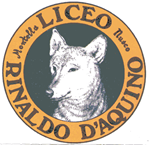 Liceo Scientifico – Liceo delle Scienze Umane – Liceo Musicalevia Scandone – 83048 – Montella (AV)Segreteria:  0827-1949166  fax: 0827-1949162 -Uff. Dirigente Scolastico: 0827 1949161Liceo Classicovia Fontanelle, 1 -  83051 – Nusco 0827 64972Istituto Tecnico – settore Tecnologico – ind.Informatica e Telecomunicazioni art. Telecomunicazioni Ind.Chimica, materiali e biotecnologie art. Biotecnologie ambientaliInd. Elettronica ed Elettrotecnica art. AutomazioneIndustriali e artigianali (PIA) – Manutenzione e assistenza tecnica (MAT)Istituto Tecnico – settore Tecnologico   - ind. Informatica e TelecomunicazioniVia Verteglia – 83048 - Montella (AV) - 0827 1949183- fax 0827 1949182Istituto Tecnico – settore Tecnologico  ind. Meccanica, Meccatronica ed Energia art. EnergiaVia Tuoro  - Bagnoli Irpino (AV) -  tel./fax 0827 62268Unità Didattica II livello rete territoriale CPIA (già corso serale “Sirio”) – Istituto Tecnico- settore Tecnologico- ind.Meccanica, meccatronica ed energia art. EnergiaVia Tuoro – 83043 Bagnoli Irpino (AV) – tel 0827 62268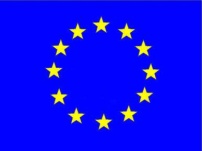 